ДП «ДГ «Борки» ІОБ НААН»Фото Нежилової будівлі (зерносклад) З-1 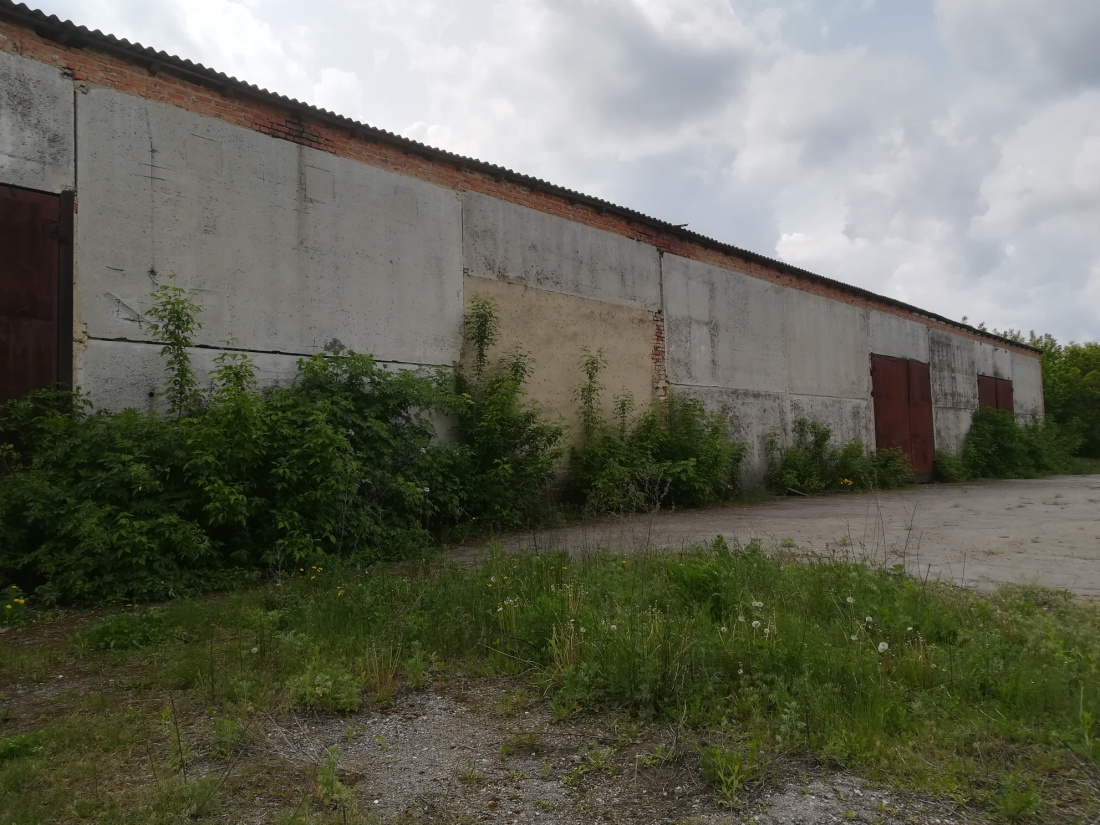 Загальна площа - 1347,5 кв.м.Адреса: вул. Центральна, 2е, с. БіркиРік побудови – 1990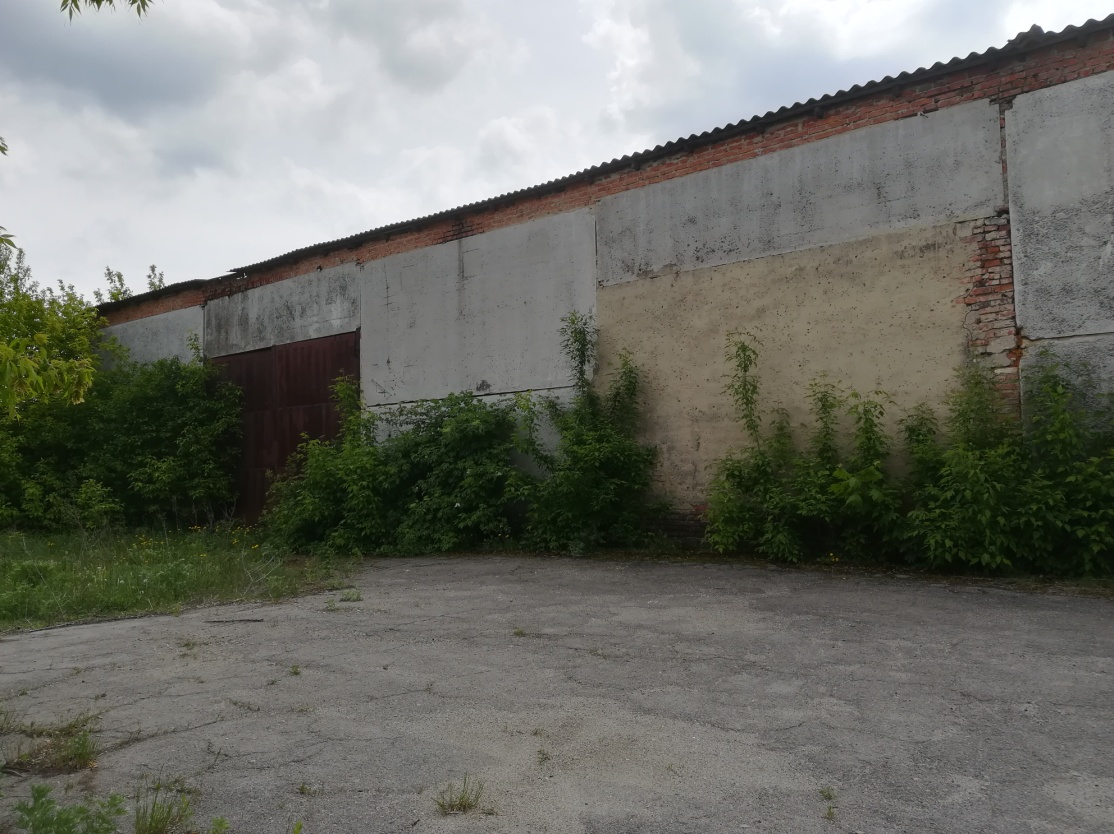 В.о. директора ___________ О.Є. Татіщев